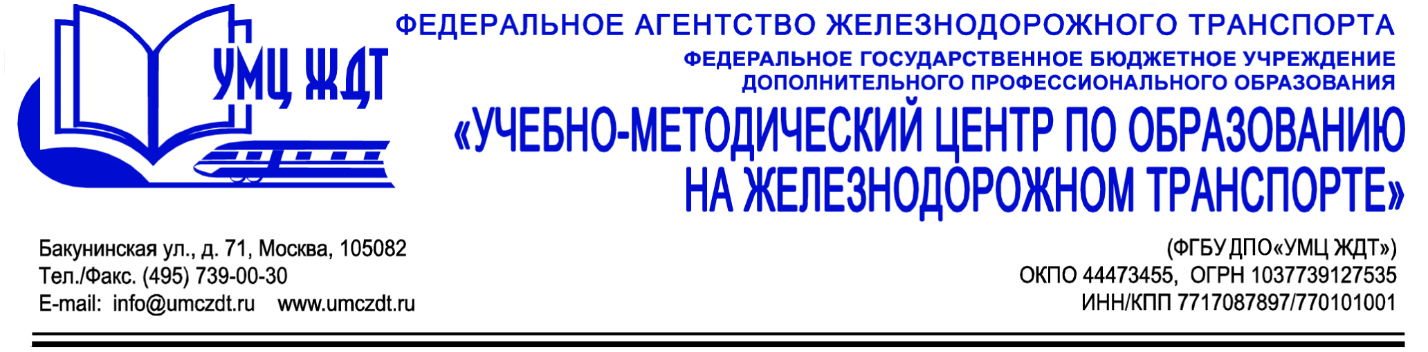 Учебный пландополнительной профессиональной программы (повышение квалификации)«Инженерная геология и механика грунтов. Современные способы выполнения инженерно-геологических изысканий»Учебный план программы включает 6 разделов, рассчитан на 72 часа (лекции – 50 часов, практические занятия – 39 часов, зачет – 4 часа).№п/пНаименование модуля /учебной дисциплиныВсего часовВ том числеВ том числеВ том числе№п/пНаименование модуля /учебной дисциплиныВсего часовлекциипрактич. занятиясамост.работа1Инженерная геология372982Механика грунтов10103Строительное производство11744Геотехнический мониторинг445Экскурсия в карьер каменных материалов, ознакомление с процессом производства инертных материалов666Зачет4Всего725018